Use the two part-completed timelines below to create one COMPLETE timeline about Eva Crane’s life. You might want to cut and stick or you can draw and write your own timeline. Space work out well so that the information is clear and easy to read.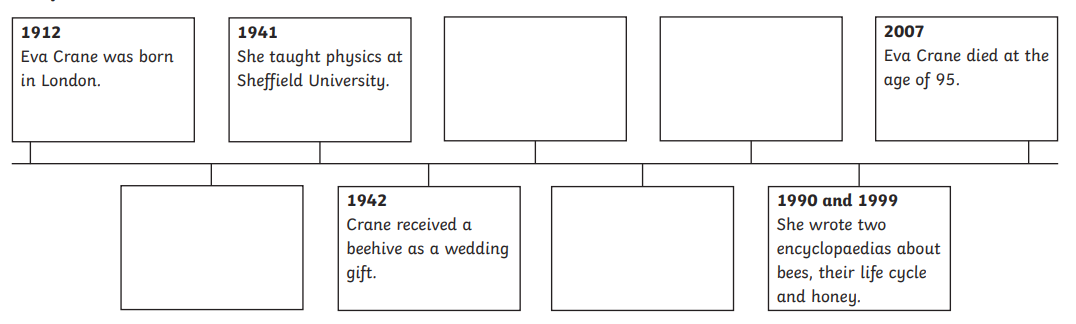 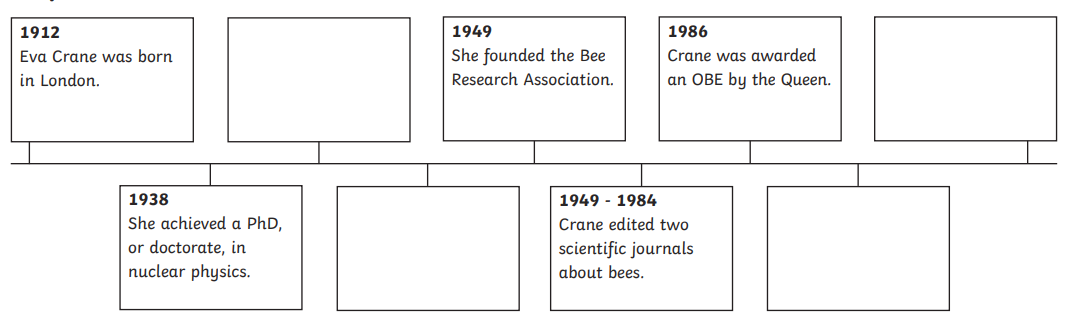 